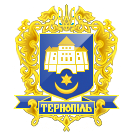 Тернопільська міська радаПОСТІЙНА КОМІСІЯз питань бюджету та фінансівПротокол засідання комісії №2Від 18.02.2020 р.Всього членів комісії: 	(8) Ібрагімов М.Р., Баб’юк М.П., Болєщук П.М., Зелінка Н.В., Ткаченко А.М., Сиротюк М.М., Яциковська О.Б., Костюк І.В.Присутні члени комісії:	(8) Ібрагімов М.Р., Баб’юк М.П., Болєщук П.М., Зелінка Н.В., Ткаченко А.М., Сиротюк М.М., Яциковська О.Б., Костюк І.В.Відсутні члени комісії:	(0) Кворум є. Засідання комісії правочинне.На засідання комісії запрошені:Кучер Н.П. – начальник фінансового управління;Чорна Ю.О. – начальник організаційного відділу ради управління організаційно-виконавчої роботи.Головуючий – голова комісії Ібрагімов М.Р.Виступив:	Ібрагімов М.Р., який запропонував сформувати  порядок денний наступним питанням:Про перерозподіл бюджетних асигнуваньРезультати голосування за затвердження порядку денного: За –8, проти-0, утримались-0. Рішення прийнято.ВИРІШИЛИ:	Затвердити порядок денний засідання комісії.Порядок денний: Перше питання порядку денного.СЛУХАЛИ:		Про перерозподіл бюджетних асигнуваньДОПОВІДАЛА: 	Кучер Н.П.ВИРІШИЛИ:		Погодити проект рішення виконавчого комітету міської ради «Про перерозподіл бюджетних асигнувань».Результати голосування за проект рішення:За – 8, проти-0, утримались-0. Рішення прийнято. 	Голова комісії						М.Р.Ібрагімов	Секретар комісії						Н.В.ЗелінкаПро перерозподіл бюджетних асигнувань